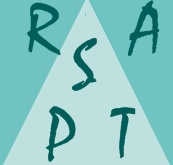 See you all at the 5th anniversary Summer Party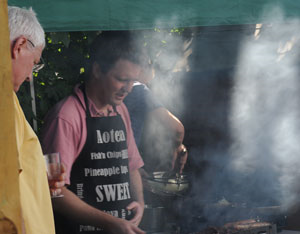 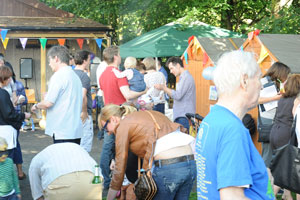 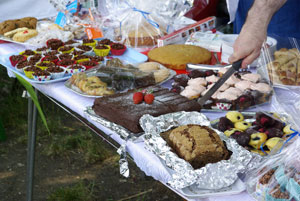 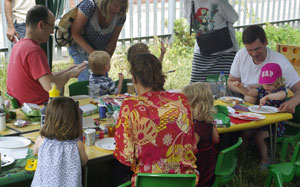 Saturday June 14thhttp://www.southfieldparktriangle.org/index.htm SPTRA 5th anniversary AGM
Rugby Road Scout Hut
09.45 – 10.45Saturday May 3rd 2014SPTRA Activities – 5 years of making a differenceAgendaWelcomeAccounts of SPTRA – 2013 to 2014Thank you’s over our 5 yearsResignation / Election of the committeemassive request for volunteersKeeping you posted - the SPTRA updatesLighting in the parkExercise in the parkParking zone “R” consultationThames TunnelSpeed limitsOther consultationsGatesMeeting closedSocial and fun activitiesQuiz nightsFestive eventsBook groupSPTRA General MeetingsRegular SNT updatesSummer  Party & special Children`s events and secure areaNews and UpdatesRegular updates – to 300 email addressesSPTRA website – at your fingertipsSecurity notifications and alertsPolice meetingsMeeting/ dialogue with MP`sMeeting/dialogue with LBEAttendance @Ward Forums Ward Surgery NHW Meetings as SPTRA and NHW RepsLobbyThames TunnelPublic Meetings & surgeriesContact with project team/LBETT forum groupAlley Gates Continuing reminders keeping you safeTreesNew ones/roots/trimming and cuttingSouthfield Park2 successful lighting projectsExercise equipmentProject park improvementsPlanning issuesRegular involvement and campaignsSecuritySpecific improvements – alleysPolice liaisonSPTRA network neighbourhood watchesCPZ consultationWe won 2nd time of tryingSouthfield 20mph scheme